Насилие в семье - явление достаточнораспространенное. Причинами егопроявления могут быть ревность,непрощение обиды, пьянство,алкоголизм, патология личности одногоили обоих супругов и др. Подвергатьсянасилию может любой человек, но всемье чаще всего от насилия страдаютженщины и дети. Зачастую женщина,живущая в ситуации насилия, даже ине догадывается, что происходящеес ней является насилием.ДОМАШНЕЕ НАСИЛИЕ - этоповторяющийся с увеличениемчастоты цикл физического,словесного, эмоционального,духовного и экономическогооскорбления с целью контроля,запугивания, внушения чувствастраха.СУЩЕСТВУЮТРАЗЛИЧНЫЕ ВИДЫДОМАШНЕГО НАСИЛИЯ: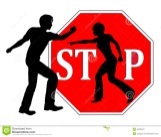 1. ФИЗИЧЕСКОЕ НАСИЛИЕ -причинение боли посредствомпощечин, пинков и ударов кулаком.В роли насильника выступает, какправило, мужчина. Он избивает своюжертву, толкает, угрожает оружием,физически препятствует попыткевыйти из дома. Снаружи закрываетдверь в помещении, не дает заснутьночью. Портит имущество, швыряетпредметы, избивает детей,угрожает причинить вред другимродственникам или друзьям.2. СЕКСУАЛЬНОЕ НАСИЛИЕ -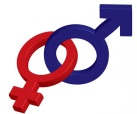 совершение сексуальных действийпротив воли партнера, а такжепринуждения партнера кнеприемлемым для него приемам,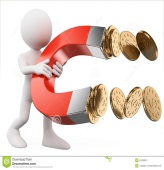 способам сексуальных отношений.Непристойные сексуальныеприкосновения, взгляды, разговоры.Обращается с женой как с сексуальным объктом. Воздерживается от секса и непроявляет нежных чувств, заставляетраздеваться против воли женщины,совершает изнасилование. Проявляетисключительную ревность и обвиняетее в любовных связях с кем-либо.Заставляет смотреть и/или повторятьпорнографические действия.3. ЭМОЦИОНАЛЬНОЕ НАСИЛИЕ -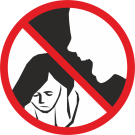 оскорбления, крики, грубость, нецензурная брань. Постояннокритикует, кричит и/или обижает(например, говоря, что женщинаслишком толстая, тощая, глупая;очень плохая мать, партнер,любовница), игнорирует ее чувства.Поднимает на смех ее убеждения.Манипулирует ею, используя при этомложь и несогласие. Обижает ееродственников и друзей с тем, чтобыпрогнать их. Препятствует ейподдерживать отношения сродственниками и друзьями.Унижает ее на публике, угрожаетуйти или выгнать из дома. Угрожаетпохитить детей, наказывает детей илине допускает женщину к детям.4. ЭКОНОМИЧЕСКОЕ НАСИЛИЕ -запрещает работать, контролируетсемейный бюджет и единоличнопринимает финансовые решения.Отбирает деньги или недостаточнодает их для жизни, скрывает своидоходы. Отказывается работатьи вносить свою долю в семейныйбюджет.ЕСЛИ ЕСТЬ УГРОЗА ЖИЗНИ…- договоритесь со своимисоседями, чтобы они вызвалимилицию, если услышат шуми крики из вашей квартиры;- приготовьте деньги, документы,одежду где-нибудь вне дома(у родственников, друзей);- заранее договоритесь с друзьямио предоставлении временногоубежища;- держите документы, ключи,деньги в доступном месте длятого, чтобы взяв их, можно былобыстро покинуть квартиру;- сделайте все возможное, чтобыобидчик не нашел Вас. Спрячьтеили уничтожьте все своизаписные книжки, конвертыс адресами, которые могли быпомочь ему найти Вас;- если ситуация критическая,то необходимо покинуть домнезамедлительно, даже если Вамне удалось взять необходимыевещи. Помните, под угрозойВаша жизнь!ЕСЛИ ВЫ НЕ МОЖЕТЕ ВЫЙТИ ИЗ КВАРТИРЫ…- запритесь в ванной или другомнедоступном для него помещениис телефоном и попытайтесьвызвать милицию;- позвоните друзьям или соседями попросите их прийти напомощь;- громко зовите: «На помощь»,кричите «Пожар» и т.п.;- откройте окна и попытайтесьпривлечь внимание прохожих,взывая их о помощи;- если Вам все-таки удалосьвыскочить на лестничную клетку,то звоните во все двери, кричите,зовите на помощь. Даже еслиникто не выйдет, это может,по крайней мере, остудитьнападающего, а у Вас будутсвидетели происшествия вслучае, если Вы в дальнейшемобратитесь в милицию.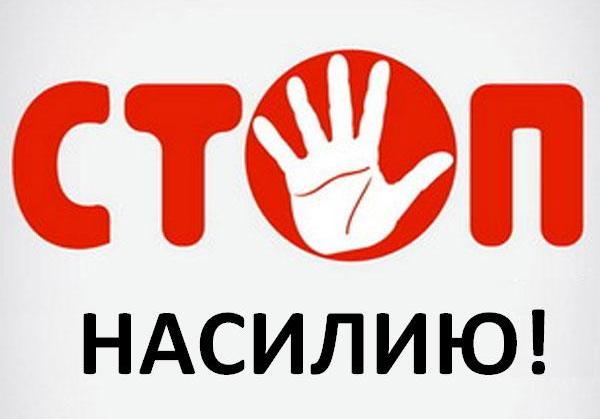 КУДА МОЖНО ОБРАТИТЬСЯ ЗА ПОМОЩЬЮ?Если вашей жизни угрожает опасность, необходимо вызвать милицию - 102, обратиться в ближайшую поликлинику или в травмпункт, чтобы снять побои и получить необходимую медицинскую помощь.В целях оказания помощи лицам, проживающим на территории Гродненского района, находящимся в кризисном состоянии, при котором объективно нарушается их нормальная жизнедеятельность и существует реальная угроза их жизни и здоровью, создана «Кризисная» комната, в которую заселяются граждане по направлению органов внутренних дел, образования, здравоохранения, а также обратившиеся непосредственно вГосударственное учреждение «Гродненский районный территориальный центр социального обслуживания населения» в отделение социальной адаптации и реабилитации по адресу:г. Гродно, ул. Лермонтова 2, каб. 15 или по телефону 74 20 64, а так же по телефону «горячей линии» 77 10 73.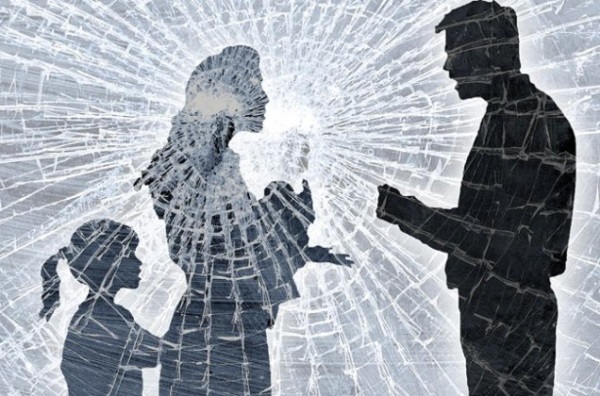 В трудной жизненной ситуации можно звонить по телефону доверия 170 (бесплатно, 8.00 – 24.00)Экстренная психологическая помощь       в Гродно -  165Выход есть – Ты не один!Социально-педагогическая и психологическая служба ЦОЗУО «Гродненский государственный университет им. Я. Купалы»Наш адрес: БЛК, 3 – 1, тел. 41 02 27Социально-педагогическая и психологическая служба Центра охраны здоровьяУО «Гродненский государственный университет им. Я. Купалы»НАСИЛИЕ В СЕМЬЕ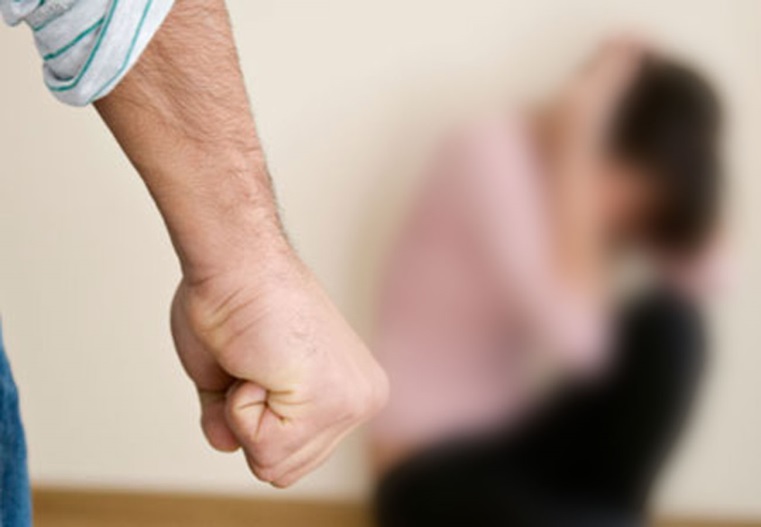 ЕСЛИ ВАШЕЙ ЖИЗНИ УГРОЖАЕТ ОПАСНОСТЬ